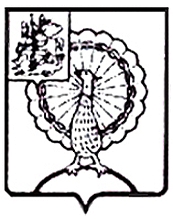 Информация об итогах проведенного контрольного мероприятия «Внешняя проверка бюджетной отчетности главных администраторов бюджетных средств городского округа Серпухов Московской области за 2022 год: Комитета по управлению имуществом городского округа Серпухов»1. Основание для проведения контрольного мероприятия: пункт 2.3.2 раздела 2 Плана работы Контрольно-счетной палаты городского округа Серпухов Московской области на 2023 год, утвержденного приказом председателя Контрольно-счетной палаты городского округа Серпухов Московской области от 20.12.2022г. № 99 (с изменениями), приказ Контрольно-счетной палаты городского округа Серпухов Московской области от 29.03.2023 № 17. 2. Предмет контрольного мероприятия: проверка годовой бюджетной отчетности главного администратора бюджетных средств городского округа Серпухов Комитета по управлению имуществом городского округа Серпухов.3. Объекты контрольного мероприятия: Комитет по управлению имуществом городского округа Серпухов.4. Проверяемый период деятельности: 2022 год.5. Срок проведения контрольного мероприятия: с «03» апреля 2023 года по «31» мая 2023 года.6. По результатам контрольного мероприятия установлено следующее.6.1. Нарушение общих требований к бухгалтерской (финансовой) отчетности экономического субъекта, в том числе к ее составу (пункт 2.9. Классификатора нарушений)1) В нарушение п.4 статьи 14 Федерального закона № 402-ФЗ, пункта 155 Инструкции №191н, пункта 8 Инструкции 191н, в составе бюджетной отчетности Комитета по управлению имуществом в пункте 5.10 пояснительной записки (ф. 0503160) отражены формы бухгалтерской отчетности «Сведения об изменении остатков валюты баланса учреждения» по формам 0503773_1 и 0503773_3 в разрезе видов финансового обеспечения, в отсутствии числовых значений, формирование которых Инструкцией 191н не предусмотрено.	2) В нарушение п.4 статьи 14 Федерального закона № 402-ФЗ, пункта 155 Инструкции №191н, пункта 8 Инструкции 191н, в составе бюджетной отчетности Комитета по управлению имуществом в пункте 5.10 пояснительной записки (ф. 0503160) не отражены «Сведения об изменении остатков валюты баланса учреждения» по формам 0503173_1 и 0503173_3 в разрезе видов финансового обеспечения, в отсутствии числовых значений, которые сформированы и предоставлены посредством ГИС РЭБ указанием отметки (статуса) «показатели отсутствуют».6.2. Нарушения Правил осуществления внутреннего финансового контроля и внутреннего финансового аудита (пункт 7.14 Классификатора нарушений).В нарушение под. 2 части 2 статьи 160.2-1 БК РФ в период 2022 года внутренний финансовый контроль и внутренний финансовый аудит не осуществлялся (письмо Комитета по управлению имуществом Администрации городского округа Серпухов Московской области                № 01-29/110вх от 06.04.2023г.).6.3. Грубое нарушение требований к бюджетному учету, в том числе к составлению либо предоставлению бюджетной отчетности, повлекшее искажение показателя бюджетной отчетности, выраженного в денежном измерении, которое привело к искажению информации об активах (пункт 2.12.3 Классификатора нарушений)В нарушение статьи 264.1 БК РФ, пункта 1 статьи 13 Федерального закона № 402-ФЗ, пункта 16 Инструкции № 191н, пункта 36 Инструкции      № 157н,  пункта 45 СГС 34н «Непроизведенные активы» в бюджетном учете Комитета по управлению имуществом на счете 103.11 «Непроизведенные активы - недвижимое имущество учреждения - Земля (земельные участки)» в 2022 году не отражено выбытие объекта: земельного участка  кадастровой стоимостью 10 204 853,23 руб. при прекращении права постоянного (бессрочного) пользования Комитета по управлению имуществом городского округа Серпухов зарегистрированного в ЕГРН 01.12.2022 года. В результате чего, по строке 070 «Непроизведенные активы» раздела 1 «Нефинансовые активы» баланса главного распорядителя, распорядителя, получателя бюджетных средств, главного администратора, администратора источников финансирования дефицита бюджета, главного администратора, администратора доходов бюджета (ф. 0503130) Комитета по управлению имуществом городского округа Серпухов показатель на конец отчетного периода на 31.12.2022г. сформирован с искажением на сумму 10 204 853,23 руб., или на 25,43% от общей суммы непроизведенных активов в размере 40 127 937,41 руб. по строке 070, что является грубым нарушением требований к бюджетному учету, повлекшее искажением показателя бюджетной отчетности, выраженного в денежном измерении, которое привело к искажению информации об активах более чем на 10 процентов.	6.4. Принятые к бухгалтерскому учету документы содержат недостоверные данные о свершившихся фактах хозяйственной жизни (пункт 2.2.1 Классификатора нарушений)	1) В нарушение пунктов 28 и 142 Инструкции 157н, пункта 38 Инструкции 162н, пунктов 8.9, 9.6 и 9.16 единой учетной политики, установлено, что на счете 10855 Комитета по управлению имуществом кадастровая стоимость по 29 (двадцати девяти) земельным участкам, составляющих казну муниципального образования, не соответствует кадастровой стоимости указанных земельных участков, отраженной в выписках из ЕГРН  по состоянию на 31.12.2022 года на  общую сумму 57 901 448,96 руб., а именно Комитетом по управлению имуществом:	- не отражено увеличение балансовой (кадастровой) стоимости по 21 (двадцати одному) земельному участку по дебету счета 110855330 «Увеличение стоимости непроизведенных активов, составляющих казну» и кредиту счета 140110176 «Доходы от оценки активов и обязательств» на общую сумму 1 080 458,95 руб.	- не отражено уменьшение балансовой (кадастровой) стоимости по 8 (восьми) земельным участкам по дебету счета 140110176 «Доходы от оценки активов и обязательств» и кредиту счета 110855430 «Уменьшение стоимости непроизведенных активов, составляющих казну» на общую сумму 56 820 990,01 руб.	2) В нарушение пунктов 142 и 144 Инструкции 157н, пунктов 4.2 и 4.5 Положения о казне № 85/9, пункта 9.2. единой учетной политики в бюджетном учете Комитета по управлению имуществом на счете 10855 по состоянию на 01.01.2022 года не отражены 6 (шесть) земельных участков общей кадастровой стоимостью 36 904 257,84 рублей, право собственности муниципального образования городского округа Серпухов Московской области на которые зарегистрировано в ЕГРН, что следует из выписки из ЕГРН, а иные зарегистрированные имущественные права на указанные земельные участки отсутствуют, что также подтверждается выписками из ЕГРН о переходе прав на объект недвижимости.	3) В нарушение пункта 141 Инструкции 157н, пунктов 44 и 45 СГС 34н «Непроизведенные активы», пункта 9.8 единой учетной политики в бюджетном учете Комитета по управлению имуществом по состоянию на 01.01.2022 год  на счете 10855 не отражено выбытие 3 (трех) земельных участков с общей кадастровой стоимостью 1 442 033,68 руб., составляющих казну муниципального образования, в связи с их реализацией в 2021 году, что подтверждается выпиской из ЕГРН о переходе прав на объект недвижимости государственной регистрацией прекращения права собственности муниципального образования «Городской округ Серпухов Московской области» и переходом право собственности физическим лицам на объекты муниципальной казны.          4) В нарушение пункта 141 Инструкции 157н, пунктов 44 и 45 СГС 34н «Непроизведенные активы», пункта 9.8 единой учетной политики в бюджетном учете Комитета по управлению имуществом по состоянию на 31.12.2022 год на счете 10855 не отражено выбытие 20 (двадцати) земельных участков общей кадастровой стоимостью 10 618 027,61 руб., составляющих казну муниципального образования, в связи с их реализацией в 2021 - 2022 годах, что подтверждается государственной регистрацией прекращения права собственности муниципального образования «Городской округ Серпухов Московской области» и переходом право собственности физическим лицам на объекты муниципальной казны.         6.5. Нарушение требований к бюджетному учету, повлекшее представление бюджетной отчетности, содержащей значительное искажение показателей бюджетной отчетности, выраженное в искажение информации об активах не более чем на 1 процент и на сумму, превышающую один миллион рублей (пункт 2.12.2 Классификатора нарушений)1) В нарушение статьи 264.1 БК РФ, пункта 1 статьи 13 Федерального закона № 402-ФЗ, пункта 16 Инструкции № 191н, пункта 36 Инструкции  № 157н,  пункта 45 СГС 34н «Непроизведенные активы» в бюджетном учете Комитета по управлению имуществом по состоянию на 01.01.2022 года на счете 10855 «Нефинансовые активы имущества казны-непроизведенные активы, составляющие казну»: - по состоянию на 01.01.2022г. не отражено 6 (шесть) земельных участков, общей кадастровой стоимостью 36 904 257,84 рублей, право собственности муниципального образования городского округа Серпухов Московской области на которые зарегистрировано в ЕГРН на 01.01.2022г., при отсутствии иных зарегистрированных прав. - по состоянию на 01.01.2022г.  не отражено выбытие 3 (трех) земельных участков, общей кадастровой стоимостью 1 442 033,68 руб., составляющих казну муниципального образования, в связи с их реализацией по договорам купли-продажи в 2021 году.В результате чего, по строке 140 «Нефинансовые активы имущества казны» раздела 1 «Нефинансовые активы» баланса главного распорядителя, распорядителя, получателя бюджетных средств, главного администратора, администратора источников финансирования дефицита бюджета, главного администратора, администратора доходов бюджета (ф. 0503130) Комитета по управлению имуществом городского округа Серпухов показатель на начало года  (01.01.2022 ) сформирован с искажением на сумму 38 346 291,52 руб., или на 0,30% от общей суммы нефинансовых активов имущества казны в размере 13 713 075 580,83 руб. по строке 140, что является нарушением требований к бюджетному учету, повлекшее значительное искажение показателя бюджетной отчетности не более чем на 1 процент и на сумму, превышающую один миллион рублей.	2) В нарушение статьи 264.1 БК РФ, пункта 1 статьи 13 Федерального закона № 402-ФЗ, пункта 16 Инструкции № 191н, пункта 36 Инструкции   № 157н,  пункта 45 СГС 34н «Непроизведенные активы» в бюджетном учете Комитета по управлению имуществом по состоянию на 31.12.2022 год на счете 10855 «Нефинансовые активы имущества казны-непроизведенные активы, составляющие казну»:- по состоянию на 31.12.2022г. кадастровая стоимость по 29 (двадцати девяти) земельным участкам, составляющих казну муниципального образования не соответствует кадастровой стоимости указанных земельных участков, отраженной в едином государственном реестре недвижимости по состоянию на 31.12.2022 год на 57 901 448,96 руб.;- не отражено выбытие 20 (двадцати) земельных участков общей кадастровой стоимостью 10 618 027,61 руб., составляющих казну муниципального образования, в связи с их реализацией в 2021 -2022 годах.В результате чего, по строке 140 «Нефинансовые активы имущества казны» раздела 1 «Нефинансовые активы» баланса главного распорядителя, распорядителя, получателя бюджетных средств, главного администратора, администратора источников финансирования дефицита бюджета, главного администратора, администратора доходов бюджета (ф. 0503130) Комитета по управлению имуществом городского округа Серпухов показатель на конец года  (31.12.2022) сформирован с искажением на сумму 68 519 476,57 руб., или на 0,52% от общей суммы нефинансовых активов имущества казны в размере 13 241 640 520,44 руб. по строке 140, что является нарушением требований к бюджетному учету, повлекшее значительное искажение показателя бюджетной отчетности не более чем на 1 процент и на сумму, превышающую один миллион рублей.         6.6. Несоблюдение общих требований при утверждении методики прогнозирования поступлений доходов в бюджеты бюджетной системы Российской Федерации, нарушение методики прогнозирования поступлений доходов в бюджеты бюджетной системы Российской Федерации (пункт 1.1.27(р) Классификатора нарушений)	В нарушение пункта 1 статьи 160.1 БК РФ и пункта 3 Общих требований к методике прогнозирования, утвержденных Постановлением №574, методика Комитета по управлению имуществом разработана не по форме согласно приложению к общим требованиям к методике прогнозирования поступлений доходов в бюджеты бюджетной системы Российской Федерации.6.7. В результате анализа бюджетной отчетности главного распорядителя бюджетных средств установлены следующие недостатки:1) В пункте 1.12 пояснительной записки ф. 0503160 указан орган, не имеющий полномочий по осуществлению внешнего муниципального контроля, а именно: Отдел финансового контроля Администрации городского округа Серпухов, полномочия которого в соответствии с пунктом 3 статьи 265 БК РФ относятся к осуществлению внутреннего муниципального финансового контроля.2) В пункте 1.12 пояснительной записки ф. 0503160 указан несуществующий орган, осуществляющий внешний муниципальный финансовый контроль Контрольно-счетная палата Администрации городского округа Серпухов.По результатам контрольного мероприятия были направлены информационные письма в Совет депутатов городского округа Серпухов, Главе городского округа Серпухов, а также отчет о результатах контрольного мероприятия для сведения был направлен в Серпуховскую городскую прокуратуру. Комитету по управлению имуществом городского округа Серпухов внесено представление для его рассмотрения и принятия мер по устранению выявленных нарушений и недостатков. Позже, в связи с неполным исполнением пунктов представления, Комитету по управлению имуществом городского округа Серпухов было выдано предписание.КОНТРОЛЬНО-СЧЕТНАЯ ПАЛАТАГОРОДСКОГО ОКРУГА СЕРПУХОВМОСКОВСКОЙ ОБЛАСТИКОНТРОЛЬНО-СЧЕТНАЯ ПАЛАТАГОРОДСКОГО ОКРУГА СЕРПУХОВМОСКОВСКОЙ ОБЛАСТИ142203, Московская область, городской округ Серпухов, ул. Советская, д.88  ИНН/КПП: 5043044241/504301001ОГРН: 1115043006044телефон:  8(4967)37-71-85, 37-45-40 e-mail : kspserpuhov@yandex.ru https://ksp-serpuhov.ru